   Консультация по теме:«Обучение детей восприятию цвета».                                                                                        Подготовила:                                                                                    Воспитатель                                                                        Яровая Светлана Константиновна       Цвет оказывает на ребёнка огромное эмоциональное воздействие. Радостная гамма цветов поднимает настроение. Холодный цвет успокаивает. Цвет может оказаться и раздражителем, если мы, взрослые, не откроем его детям, не научим видеть в предметах цветовое разнообразие.       Знакомство детей с цветом происходит сравнительно легко, но точное название цвета, использование его как опознавательного признака требуют особого целенаправленного обучения. Ребята 3 летнего возраста знакомятся с красным, синим, зелёным, жёлтым цветами и к концу года( к 4-м годам) должны их называть. Знакомят также с белым и чёрным цветами. В начале года ,как правило, лишь небольшая часть детей различают основные цвета.       В процессе игр дети учатся решать простые умственные задачи типа- поставить рядом 2 предмета, сравнить их; сгруппировать предметы одного цвета. Правильно назвать цвет. Работа проводится поэтапно. Сначала детей учат узнавать цвет предметов, подбирать тождественные предметы, не связывая представления о цвете со словом. Помогает в обучении дидактический материал, который вызывает у детей большой интерес, желание действовать. Дети обследуют предметы, сравнивают их, делят по признакам: по цвету, по размеру (большой-маленький), при этом называют: такой же, одинаковый  и т.д. Часть детей справляются с заданием, но есть дети, которые не могут правильно подбирать предметы.      Хорошо закреплять цвета, используя не только дидактические игры, но и ролевые. Например: «Магазин». Дети покупают кукле в зелёном платье предметы зелёного цвета; кукле в красном платье – предметы красного цвета : сумочка, бантик, мячик, игрушку и др. Аналогично постепенно вводятся другие цвета.    Для закрепления  и  обучения детей цветам используют развивающие игры. Малыши старательно складывают узоры-дорожки по графическому изображению из кубиков, которые окрашены в 4 основных цвета. Хорошо использовать также мозаику. Дети выкладывают узоры такие же, как у взрослого, соответствующего цвета. Развивающие игры по своему содержанию, в большенстве , абстрактны. Для детей 3-го года жизни характерна конкретность мышления. Поэтому мы даём узорам названия и обязательно обыгрываем их: по дорожке желтого цвета едет жёлтая машина, по красным ступенькам гуляет красная матрёшка, к синему шарику привязали синюю ленту и т.д. Рекомендуется учить ребят узнавать цвет по словесному объяснению. Можно предложить детям  найти предметы заданного цвета: « Собери жёлтую пирамидку; возьми красный грибок; купи кукле зелёную ленту и т.д.». Работу по восприятию цвета проводим с учётом индивидуальных особенностей малышей. Когда дети усвоят  цвет, задания с использованием дидактических и развивающихся игр, усложняются. Малышам, трудно усваивающим материал, предлагают задания в облегчённом варианте.Очень хорошо для закрепления цвета использовать работу с применением красок и цветных карандашей. Можно рисовать различные предметы и изображения только  того цвета, который  закрепляется. Если ребёнок усвоил жёлтый цвет, то уместно  рисовать с ним предметы желтого цвета: мяч, платье для куклы. Солнце, кубики и т.д. Аналогично проводят задания с другим цветом.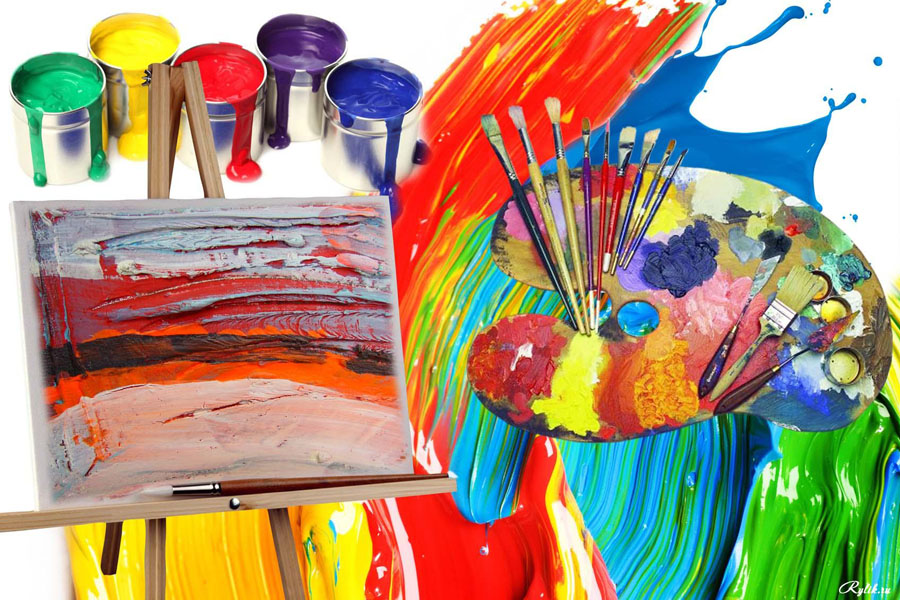 